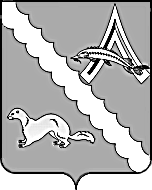 АДМИНИСТРАЦИЯ АЛЕКСАНДРОВСКОГО РАЙОНАТОМСКОЙ ОБЛАСТИПОСТАНОВЛЕНИЕРуководствуясь статьей 65 Федерального закона от 29.12.2012г. № 273-ФЗ «Об образовании в Российской Федерации», Постановлением Администрации Томской области от 07.07.2016г. № 232а «Об установлении максимального размера родительской платы за присмотр и уход за детьми в областных государственных и муниципальных образовательных организациях для каждого муниципального образования Томской области, в зависимости от условий присмотра и ухода за детьми»,ПОСТАНОВЛЯЮ:1. Утвердить  «Порядок определения и начисления размера платы, взимаемой с родителей (законных представителей) за присмотр и уход за ребенком в муниципальных образовательных учреждениях Александровского района, реализующих программы дошкольного образования» согласно Приложению № 1 к настоящему постановлению.2. Установить размер платы в группах сокращенного дня – 10,5 часового пребывания, взимаемой:с родителей за одно посещение ребенком муниципального дошкольного образовательного учреждения – 162 рубля, из них стоимость питания одного ребенка в муниципальных дошкольных образовательных учреждениях составляет:а) до 3-х лет – 113 рублей в день;б) от 3 до 7 лет – 132 рубля в день;в) от 3 до 7 с ограниченными возможностями здоровья – 146 рублей в день, в том числе 80 рублей за счет средств областного бюджета и 66 рублей за счет уплаченных родителями средств за присмотр и уход за детьми.3. Утвердить «Порядок возмещения части затрат за содержание в детских дошкольных учреждениях из семей имеющих 3-х и более детей» согласно Приложению № 2 к настоящему постановлению.4. Признать утратившими силу:1) постановление Администрации Александровского района Томской области от 13.12.2013г. № 1632 «Об утверждении положения о родительской оплате за присмотр и уход за детьми»;2) постановление Администрации Александровского района Томской области от 26.11.2013г. № 1755 «О внесении изменений в постановление Администрации Александровского района от 26.11.2013 № 1632 «Об утверждении положения о родительской оплате за присмотр и уход за детьми».2) постановление Администрации Александровского района Томской области от 27.02.2014г. № 218 «О внесении изменений в постановление Администрации Александровского района от 26.11.2013 № 1632 «Об утверждении положения о родительской оплате за присмотр и уход за детьми»;3) постановление Администрации Александровского района Томской области от 18.12.2014г. № 1689 «О внесении изменений в Положения об оплате за присмотр и уход за детьми в муниципальных дошкольных образовательных учреждениях Александровского района»;4) постановление Администрации Александровского района Томской области от 27.02.2014 № 218 «О внесении изменений в постановление Администрации Александровского района  26.11.2013 № 1632 «Об утверждении положения о родительской оплате за присмотр и уход за детьми»;5) постановление Администрации Александровского района Томской области от 12.12.2014г. № 1654 «О родительской плате в дошкольных учреждениях»;6) постановление Администрации Александровского района Томской области от 22.04.2016г. № 420 «О внесении изменений в постановление Администрации Александровского района от 12.12.2014 № 1654».5. Настоящее постановление вступает в силу со дня его официального опубликования (обнародования) и распространяется на правоотношения, возникшие с 01 января 2018 года, за исключением «Порядка возмещения части затрат за содержание в детских дошкольных учреждениях из семей имеющих 3-х и более детей» (приложение 2), приложение 2 вступает в силу с 1 сентября 2018 года.6. Контроль за исполнением настоящего постановления возложить на заместителя Главы Александровского района Александровского Каримову О.В. Глава Александровского района                                                                             И.С. КрыловМатвеева А.Ф. 2-53-00____________________________________________________________________________Рассылка: Заместитель Главы района, ЭО, ФО, РОО Приложение 1к постановлению Администрации Александровского района Томской областиОт 22.06.2018 №762Порядок определения и начисления размера платы, взимаемой с родителей (законных представителей) за присмотр и уход за ребенком в муниципальных образовательных учреждениях Александровского района, реализующих программы дошкольного образованияОбщие положенияНастоящий порядок разработан в соответствии с Бюджетным кодексом Российской Федерации, Федерального закона от 29 декабря 2012 года N 273-ФЗ "Об образовании в Российской Федерации", Закона Томской области от 12 августа 2013 года N 149-ОЗ "Об образовании в Томской области", постановлением Администрации Томской области от 07.07.2016 № 232а «Об установлении максимального размера родительской платы за присмотр и уход за детьми в областных государственных и муниципальных образовательных организациях для каждого муниципального образования Томской области, в зависимости от условий присмотра и ухода за детьми», и другими нормативными правовыми актами Российской Федерации, Томской области, муниципальными правовыми актами Александровского района Томской области.Настоящий Порядок разработан в целях достижения единого подхода к определению размера родительской платы.Основания для принятия решения об установлении (изменении) родительской платыОснования для принятия решения об установлении (изменении) родительской платы является одно из следующих условий:суммарное увеличение цен и тарифов на товары народного потребления, используемые при организации деятельности по присмотру и уходу за детьми в ДОУ, на уровень инфляции в соответствии с индексом потребительских цен Прогноза социально-экономического развития Российской Федерации;изменение действующих нормативных правовых актов, влияющих на размер родительской платы;изменения размера бюджетного финансирования на присмотр и уход за детьми;предписания органов исполнительной власти, уполномоченных на осуществление функций по контролю за соблюдением законодательства в области регулирования родительской платы, предписания контролирующих органов   муниципального образования Александровский район, осуществляющих проверки финансово-хозяйственной деятельности ДОУ, а также вступившие в законную силу решения суда о нарушении порядка определения размера родительской платы за присмотр и уход за детьми в муниципальных образовательных учреждениях Александровского района, реализующих основную общеобразовательную программу дошкольного образования.При наличии одного из оснований, указанных в подпунктах 1,3 пункта 2.1. настоящего порядка, пересмотр размера родительской платы производится не чаще 1 раза в год.3. Порядок расчета родительской платы3.1. Размер родительской платы за присмотр и уход за детьми устанавливается ежегодно постановлением Администрации Александровского района в соответствии с постановлением Администрации Томской области.3.2. Родительская плата формируется из затрат по организации питания и хозяйственно-бытового обслуживания детей, обеспечению соблюдения ими личной гигиены и режима дня, в том числе на приобретение продуктов питания, исполнение обязательств по договорам, связанным с содержанием детей, а так же на приобретение материальных запасов, необходимых для содержания детей в ДОУ.При установлении размера родительской платы за присмотр и уход за детьми не допускается включения расходов на реализацию образовательной программы дошкольного образования, а так же расходов на содержание недвижимого имущества ДОУ. Размер родительской платы за присмотр и уход за детьми в Александровском районе не может быть выше ее максимального размера, устанавливаемого нормативными правовыми актами Томской области.4. Порядок начисления родительской платы4.1. Родительская плата начисляется с момента подписания договора между ДОУ и родителями (законными представителями) ребенка до окончания срока действия данного договора.4.2. Родительская плата за текущий месяц вносится авансом не позднее 15 числа текущего месяца на лицевой счет ДОУ.4.3. Родительская плата начисляется на основании табеля учета посещаемости детей.4.4. Родителями (законными представителями) оплачивается весь период нахождения ребенка в списках воспитанников, за исключением случаев:- болезни ребенка;- отсутствия ребенка на период сроком до 30 календарных дней в течение календарного года при представлении родителями (законными представителями) заявления.При приостановлении деятельности ДОУ на время проведения, капитального, текущего ремонта и/или аварийных работ, по решению суда, на основании представлений органов государственного надзора Александровский РОО обеспечивает воспитанников местами в других ДОУ. 4.5. Семьям, имеющих трех и более несовершеннолетних детей, а так же семьям имеющих детей с ограниченными возможностями здоровья (при предоставлении заключение психолого-медико-педагогической комиссии ежегодно на начало учебного года)  выплачивается компенсация за присмотр и уход за ребенком в указанных организациях, пятьдесят процентов от стоимости питания.Право на получение компенсации имеет один из родителей (законных представителей), внесших родительскую плату за присмотр и уход за ребенком в соответствующей образовательной организации.Компенсации в соответствии с настоящей статьей подлежит родительская плата, внесенная за присмотр и уход за ребенком только в одной образовательной организации, в которой этот ребенок обучается по образовательной программе дошкольного образования.4.6. Контроль за своевременностью поступления родительской платы осуществляется руководителем ДОУ. В случае непогашения задолженности по родительской плате в течение 2-х месяцев, руководитель ДОУ принимает меры по взысканию образовавшейся задолженности, в том числе в судебном порядке.4.7. В случае отчисления ребенка из ДОУ возврат излишне оплаченной суммы родительской платы родителями (законными представителями)  производится на основании их заявления и приказа ДОУ.4.8. Право на полное освобождение от родительской платы возникает с даты представления в ДОУ заявления и документов, подтверждающих данное право в отношении детей указанных в приложении № 1 к настоящему порядку.4.9. Родителям(законным представителям) имеющим право на льготу по нескольким основаниям, льгота предоставляется по одному из оснований по их выбору.Приложение № 1 к порядку определения и начисления размера платы, взимаемой с родителей (законных представителей) за присмотр и уход за ребенком в муниципальных образовательных учреждениях Александровского района, реализующих программы дошкольного образованияКатегории детей, за присмотр и уход за которыми в муниципальных образовательных учреждениях, реализующих программы дошкольного образования, родительская плата не взимаетсяПриложение № 2  постановлению Администрации Александровского района Томской области от 22.06.2018г. №762ПОРЯДОКвозмещения части затрат за содержание в детских дошкольных учреждениях из семей имеющих 3-х и более детейНастоящий порядок разработан в соответствии с постановлением Администрации Александровского района Томской области от 26.12.2016г. № 1335 «Об утверждении муниципальной программы «Социальная поддержка населения Александровского района на 2017-2021 годы».Компенсация возмещается семьям, имеющим 3-х и более детей в размере пятьдесят процентов от стоимости питания.Для получения компенсации части родительской платы за содержание ребенка в ДОУ представляется заявление руководителю ДОУ, о предоставлении компенсации с указанием способа ее получения. К заявлению прилагаются следующие документы:
- копия документа, удостоверяющего личность заявителя;
- копии свидетельств о рождении детей, в том числе усыновленных, приемных детей, детей, находящихся под опекой (попечительством), в детских домах семейного типа, родителем (законным представителем) которых является заявитель;
- на детей, находящихся под опекой (попечительством), в детских домах семейного типа, - выписка из решения органов местного самоуправления об установлении над ними опеки (попечительства), приеме в детский дом семейного типа;
- на приемных детей - копия договора о передаче ребенка на воспитание в приемную семью;
- копия документа, подтверждающего произведенную оплату за содержание ребенка в учреждении (представляется ежемесячно);- справка о составе семьи.
При этом заявитель несет ответственность за достоверность представленных сведений и документов, а также их подлинность.
1.4. Компенсация назначается с месяца подачи заявления со всеми необходимыми документами и выплачивается с месяца возникновения у заявителя права на получение компенсации.
1.5. Для выплаты компенсации заявителем ежемесячно не позднее 20-го числа текущего (отчетного) месяца, представляется в ДОУ документ, подтверждающий оплату за содержание ребенка в учреждении в размере 100% установленного размера родительской платы.
1.6. ДОУ ежемесячно в текущем (отчетном) месяце представляют в Александровский РОО сводные сведения по учреждению о размере произведенной родителями оплаты на каждого ребенка в срок до 23-го числа текущего месяца.
1.7. Назначение и выплата компенсации осуществляются централизованной бухгалтерией Александровского РОО.
1.8. Выплата компенсации каждому заявителю осуществляется способом получения компенсации, указанным им в заявлении, в том числе с применением средств почтовой связи, безналичных форм выплаты.
1.9. При этом централизованной бухгалтерией Александровского РОО перечисляют средства на имеющиеся или открываемые счета в кредитных учреждениях, выбранных заявителями, или вклады до востребования.
1.10. Централизованная бухгалтерия Александровского РОО могут предоставлять компенсацию путем выплаты (доставки) средств через организации связи.
1.11. Компенсация выплачивается ежемесячно с 1-го по 5-е число месяца, следующего за текущим (отчетным) месяцем, на основании документов, подтверждающих оплату за содержание ребенка в учреждении. 1.12.Право на получение компенсации имеет один из родителей (законных представителей), внесших родительскую плату за присмотр и уход за ребенком в соответствующем ДОУ.Компенсации в соответствии с настоящей статьей подлежит родительская плата, внесенная за присмотр и уход за ребенком только в одной ДОУ, в которой этот ребенок обучается по образовательной программе дошкольного образования.22.06.2018                                                                                                        №762  с. Александровскоес. АлександровскоеОб утверждении  «Порядка определения и начисления размера платы, взимаемой с родителей (законных представителей) за присмотр и уход за ребенком в муниципальных образовательных учреждениях Александровского района, реализующих программы дошкольного образования»№ п/пПеречень льготных категорийНаименование документовПериодичность предоставления руководителю ДОУРодительская плата не взимаетсяРодительская плата не взимаетсяРодительская плата не взимаетсяРодительская плата не взимается1Дети-инвалидыКопия справки, подтверждающей факт установления инвалидности, выданной федеральным государственным учреждением медико-социальной экспертизыПри приеме в учреждение, далее – ежегодно на начало учебного года2Дети-сироты и дети, оставшиеся без попечения родителейСправка органа опеки и попечительства, подтверждающая факт нахождения ребенка без попечения родителейПри приеме в учреждение, далее – ежегодно на начало учебного года3Дети с туберкулезной интоксикациейСправка, выданная учреждением здравоохранения (противотуберкулезным диспансером), подтверждающая факт туберкулезной интоксикациейПри приеме в учреждение, далее – ежегодно на начало учебного года